Отчето результатах деятельности антинаркотического движения муниципального образования город Новороссийск             за 3 квартала (9 месяцев) 2022 года.№ п/пНаименование мероприятия Текущий периодАналогичный период прошлого года1.Общее количество лидеров антинаркотического волонтерского движения, включенного в состав муниципальной антинаркотической комиссии (указать ФИО лидера антинаркотического волонтерского движения, место учебы, курс, контактный телефон)Аскерова Алена Александровна, Белгородский государственный технический университет, 89384855038Кавина Виктория Сергеевна, Белгородский государственный национально-исследовательский университет, 89129121711Аскерова Алена Александровна, Белгородский государственный технический университет2.Количество участников антинаркотического волонтерского движения МО85 человек85 человек3.Общее количество антинаркотических волонтерских движений МО1«Волонтеры здоровья»1«Волонтеры здоровья»4.Наличие интернет-страницы в социальных сетях (указать название/ссылку--5.Количество выявленных надписей пронаркотического содержания на зданиях и сооружениях, из них8081255.1.удалено8081256.Общее количество выявленных интернет-страниц, посредством которых осуществляется противоправная пронаркотическая деятельность, из них190856.1.заблокировано881267.Количество материалов антинаркотической направленности, размещенной в социальных сетях, из них в:146817.1.«Вконтакте»1561. https://vk.com/odmnvrsk457.2.«Инстаграмм»-697.3.«Фейсбук»--7.4.«Одноклассники»--7.5.Иные971. http://odm-nvrsk.ru/128.Принято участие в заседании антинаркотической комиссии (дата)1. 25.02.2022 года – заседание краевой антинаркотической комиссии;2. 23.03.2022 года – заседание антинаркотической комиссии в муниципальное образовании город Новороссийск;3. 23.06.2022 года – заседание антинаркотической комиссии в муниципальное образовании город Новороссийск;4. 25.02.2022 года – заседание антинаркотической комиссии в муниципальное образовании город Новороссийск;5. 17.03.2022 года – семинар-совещание краевой антинаркотической комиссии;6. 23.06.2022 года – заседание краевой антинаркотической комиссии;7. 19.09.2022 года – заседание краевой антинаркотической комиссии.69.Общее количество мероприятий антинаркотической направленности проведенных по инициативе лидеров волонтерских движений (фотографии и краткое содержание одного из проводимых мероприятий)104Акция «Кубань без наркотрафаретов»Акция «Профилактика ВИЧ/СПИД»Акция «Я, ты - за Здоровый образ жизни»Флешмоб «Я выбираю жизнь»Флешмоб «Здоровым быть модно»Лекция «ЗОЖ»Круглый стол «Мы против наркомании»Акция «Защити себя и своих близких» Акция «Зарядка» Спортивно мероприятия турнир по мини-футболу Спортивные эстафеты среди детей, эстафета Раздача листовок, привлечение внимания жителей к проблеме распространения ВИЧ-инфекции;Раздача листовок на тему: «Правила поведения на железнодорожных путях»Лекция «Знай о последствиях»Просмотр социальных роликов «Не попадись на крючок»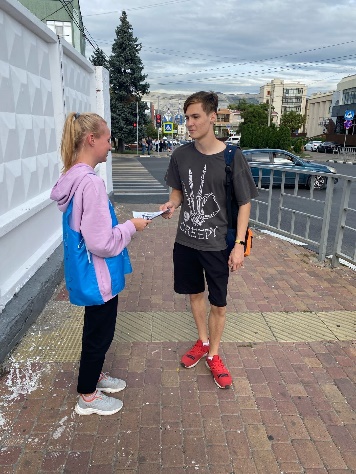 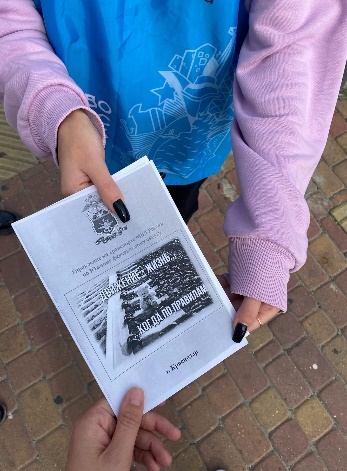 Мероприятие по распространению памяток в рамках работы по профилактике безнадзорности и правонарушений несовершеннолетних, а также асоциальных явлений и формирования здорового образа жизни в подростковой среде в целях профилактики детского травматизма на объектах транспорта.3710.Количество мероприятий по профилактике наркомании по плану МО, в которых принято участие142511.Принято участие в:11.1.Разработке социальной рекламы, видеороликов91. Конкурс социальной рекламы  91. Конкурс социальной рекламы 11.2.Проведении социологического опроса (тематика социологического исследования)14Акция «Мы против наркотиков!».Акция «Выбери жизнь».Акция «Полезные и вредные привычки».21. Акция «Здоровый образ жизни».2. Акция «Изучение проблем наркомании».12.Оказано содействие правоохранительными органам:72512.1.Принято участие в организации и приведении профилактических акций, проводимых по инициативе ГУ МВД РФ по Краснодарскому краю32Акция «Кубань без наркотрафарета»Всероссийская акция «Сообщи, где торгуют смертью»Блокировка ссылок пронаркотического содержания191) Акция «Кубань без наркотрафарета»2) Блокировка ссылок пронаркотического содержания3) Всероссийская акция «Сообщи, где торгуют смертью»12.2.Предоставлении информации о фактах незаконного оборота наркотиков ставшей известной в процессе своей деятельности9588